 Aşağıda bilgileri yazılı olan deney hayvanlarını‘’………………………………………………………………… ……………………………………………………………………………………………………………………………………………………………………….……………………………………………………………………………………………………………………………………………………...isimli etik kuruldan onay almış projemde kullanmak üzere eksiksiz ve sağlıklı olarak teslim aldım.          .. /.. /…..Tür: Irk:Cinsiyet:Yaş:Adet:Teslim Eden                                                                                                                                 Teslim Alan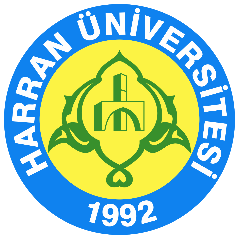 Harran ÜniversitesiHAYVAN DENEYİ UYGULAMA VE ARAŞTIRMA MERKEZİ (HDAM)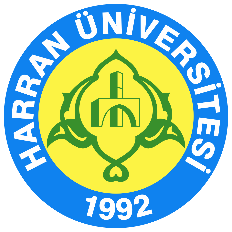 